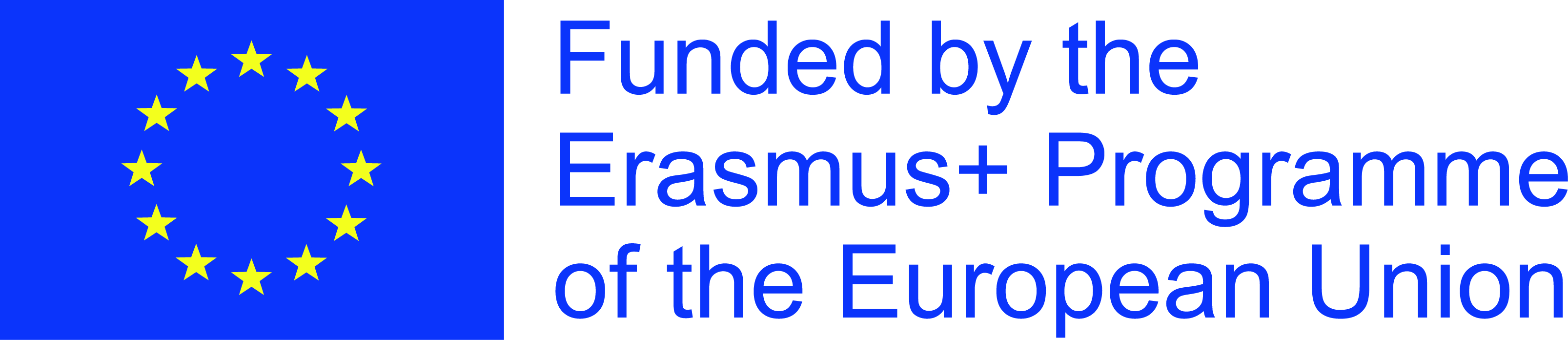 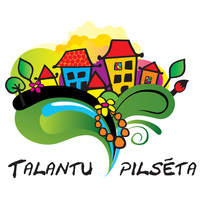 Projekta kartītePROJEKTA PAMATINFORMĀCIJAProject cardBASIC INFORMATIONPROJEKTA NOSAUKUMSSPĀRNIPROJEKTA NUMURSERASMUS+  PROGRAMMAS KA-1 projekta finansējuma līguma numurs2020-1-LV01-KA104-077182PROJEKTA ĪSTENOŠANAS LAIKS01.08.2020. – 31.07.2021 (pagarināts uz 1 gadu, līdz 31.07.2022.)PROJEKTA MĒRĶIProjekta mērķis ir dot iespēju pieaugušo izglītotājiem papildināt esošās un iegūt jaunas radošās un aktīvu dzīvesveidu rosinošas prasmes pieaugušo neformālās izglītības jomā, motivēt viņus jauniem izaicinājumiem.Šī projekta mērķis, ir metodikas pilnveide mūsu izvēlētajās jomās, ko vēlamies sasniegt, veicot mobilitātes projekta ietvaros un pēc tam tālākizglītojot kolēģus un visus citus interesentus. Tā ir valodu joma, kurā kursu ietvaros apgūsim caurviju prasmes , kā sasaistīt valodas apguvi ar citām zināšanām, piemēram , dabas zinātni un āra izglītību, pie tam tieši pieaugušo izglītības jomā. Valodu jomā joprojām aktuāla ir sadarbība un jaunie modernie termini - CLIL un STEM, kas citās Eiropas valstīs jau arī plaši tiek iekļauti mācību procesā ne tikai skolās, bet arī darbā ar pieaugušajiem.Projekta galvenie uzdevumi:Kaligrāfijas pasniedzējiem vēlamies dot iespēju gūt pieredzi pie kolēģiem Polijā, jo savstarpēji varam bagātināties gan profesionāli, gan starpkultūru jomā. Pie tam kaligrāfijas jomu mūsu organizācija pārstāv nu jau gandrīz visā Latvijā. Uzsvars šoreiz ir uz reģionu iekļaušanu mobilitātēs.Plānoti 7 mobilitātes braucieni uz 4 lokācijas vietām - Polija, Slovākija, Turcija, Portugāle. Tā būs iespēja 7 pasniedzējiem papildināt zināšanas jau Eiropas līmenī un dalīties zināšanās ar saviem kolēģiem.Sakarā ar izsludināto ārkārtas situāciju Covid-19 nebija iespēja uzsākt projekta mobilitātes. Ja ārkārtas situācija tiks atcelta, ceram šīs  mobilitāti pagūt realizēt līdz projekta beigu datumam. Nepieciešamības gadījumā vienosimies ar Nacionālo aģentūru par vietas / laika maiņu atlikušā budžeta ietvaros, vai griezīsimies pie Nacionālās aģentūras ar lūgumu projektu pagarināt. Domājam ,ka plānotie projekta mērķi tiks īstenoti un sasniegti.  Virtuālās mobilitātes mūsu pasniedzējiem īsti neder, jo īpaši kaligrāfijas pasniedzējiem nepieciešamas praktiskas nodarbības. SAGAIDĀMIE REZULTĀTIRealizēto apmācību ietekmē organizācija veidos kvalitatīvi pilnvērtīgu un saturiski bagātu organizācijas Eiropas attīstības plānu. Nākotnē uzlabosies starptautisko projektu kvalitāte un kapacitāte, apmācību plānos tiks iestrādātas inovatīvas, starptautiskas tēmas, biedrības pasniedzēji būs guvuši starptautisku pieredzi, ar ko spēs dalīties ar saviem izglītojamajiem. INFORMĀCIJA PAR PARTNERĪBUKursu plānojums ir sekojošs - 1.	Kaligrāfijas pasniedzējiem – Kursu organizators - Warszawski Dom KaligrafiiKurss – Vizualizācijas iespējas un tekstūras 2020 .gada  3.-5. novembris,  3 dienas, 4 pasniedzēji Kursu norises vieta – Varšava,  Polija.2.	Kursu nosaukums – valodu mācīšana ar STEM,  CLIL un ārējās vides mijiedarbību.  Kursu norises vieta – Slovākija, Augstie Tatri,  Poprad, SLOVAKIA7 dienas, 1 pasniedzējs,  5.-11.jūlijs, 2021.g Kursu organizators - Edu4you, Slovākija. 3.	Kursu organizators – Blue Core International Academy no Turcijas, Antālija. P.S. Reģistrācijas adrese ir Nīderlande!21.-25.jūnijs,2021.g.  1 dalībnieks, 5 dienas Kursu nosaukums –  ORFF pieeja pedagoģijā un talantu attīstīšanā 4.	Kurss „Kultūrvide un kultūras mantojuma izmantošana izglītībā. „Kurss notiek Portugālē, Porto. Kursa ilgums 5 dienas, 1 pasniedzējs. Datumi – 20.-24.septembris, 2020.g. vai 18.-22.jūlijs, 2021.g. Kursu organizators – Learning Together.KONTAKTINFORMĀCIJA Biedrība "Kultūras un izglītības studija "Talantu pilsēta" Mrs. Rita Liepiņa, rita@talantupilseta.lv, + 37122131435https://tpprojekti.weebly.com/PROJECT TITLEWINGSPROJECT NUMBERERASMUS+ PROGRAMME KA-1 project funding contract number2020-1-LV01-KA104-077182PROJECT DURATION01.08.2020 - 31.07.2021 (extended for 1 year, until 31.07.2022)PROJECT AIMSThe aim of the project is to enable adult educators to enhance their existing and acquire new creative and active lifestyle-enhancing skills in the field of adult non-formal education and to motivate them to take up new challenges.The aim of this project is to improve the methodology in our chosen fields, which we want to achieve by carrying out mobilities within the project and then further training of colleagues and all other stakeholders. This is the area of languages, where we will learn during the courses the skills of linking language learning with other knowledge, such as science and outdoor education, specifically in the field of adult education. In the area of languages, collaboration and the new modern terms CLIL and STEM, which are already widely used in other European countries, not only in schools but also in adult learning, are still relevant.MAIN ACTIVITIES AND TASKSWe want to give calligraphy teachers the opportunity to gain experience with colleagues in Poland, as we can enrich each other both professionally and cross-culturally. Moreover, our organisation represents calligraphy almost all over Latvia. The emphasis this time is on including the regions in the mobility.7 mobility trips are planned to 4 locations - Poland, Slovakia, Turkey, Portugal. This will be an opportunity for the 7 trainers to improve their knowledge already at European level and to share their knowledge with their colleagues.Due to the declared emergency situation, Covid-19 was not able to start the project mobility. If the emergency situation will be lifted, we hope to be able to realise these mobilities by the project end date. If necessary, we will negotiate with the National Agency a change of location/time within the remaining budget, or approach the National Agency with a request to extend the project. We believe that the planned objectives of the project will be realised and achieved.  Virtual mobility is not really suitable for our trainers, especially calligraphy trainers need practical training. EXPECTED RESULTSAs a result of the training, the organisation will develop a qualitatively complete and content-rich European development plan. In the future, the quality and capacity of international projects will improve, innovative international topics will be incorporated in the training plans, and the trainers of the association will have gained international experience which they will be able to share with their trainees.INFORMATION ABOUT PARTNERS/COORDINATOR/organizersThe course design is as follows - 1. For calligraphy teachers - Course organiser - Warszawski Dom KaligrafiiCourse - Visualisation possibilities and textures 3-5 November 2020, 3 days, 4 lecturers Course venue - Warsaw, Poland.2 .Course title - Language Teaching through STEM, CLIL and the Interaction of the External Environment.  Course location - Slovakia, High Tatras, Poprad, SLOVAKIA7 days, 1 teacher, 5-11 July, 2021 Course organiser - Edu4you, Slovakia. 3. Course organiser - Blue Core International Academy from Turkey, Antalya. P.S. The address of registration is the Netherlands!21-25 June,2021 1 participant, 5 days Course title - ORFF Approach to Pedagogy and Talent Development 4 . Course "Cultural Environment and Heritage in Education. "The course takes place in Porto, Portugal. Duration 5 days, 1 teacher. Dates: 20-24 September 2020 or 18-22 July 2021. Course organiser - Learning Together.CONTACT INFORMATIONRita Liepiņa, Culture and Education studio Talent City(Talantu pilseta), rita@talantupilseta.lv; + 37122131435https://tpprojekti.weebly.com/